	bildung-tirol.gv.at
Heiliggeiststraße 7
6020 Innsbruck
office@bildung-tirol.gv.at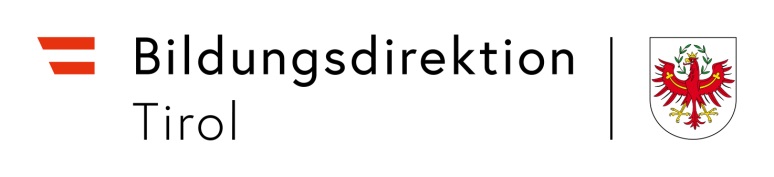 Antrag auf Väterkarenz 
(für Landeslehrpersonen)Name und Geburtstag des Kindes:	     	 Mein Kind lebt in meinem Haushalt. Mein Kind lebt nicht in meinem Haushalt. Mir steht für das Kind jedoch das Obsorgerecht nach den einschlägigen Bestimmungen des Allgemeinen Bürgerlichen Gesetzbuches zu.Die Mutter des Kindes ist bei _________________________________________________________________ beschäftigt und                                                                                         (Name und Anschrift des Dienstgebers) wohnt mit mir im selben Haushalt. wohnt nicht im selben Haushalt, sondern in			(Anschrift) Ich möchte die Karenz nach dem Väter-Karenzgesetz – VKG ungeteilt	von ___________________________________ bis einschließlich ____________________________ (genaue Datumsangabe!) in Anspruch nehmen. (Die längstmögliche Karenz endet am Tag vor dem 2. Geburtstag des Kindes, bei befristet angestellten Vertragslehrern mit Ablauf des Dienstvertrages.)Ich möchte die Karenz mit der Mutter des Kindes einmal / zweimal teilen und in der Zeit	 1. vom _______________________ bis einschließlich _______________________ (genaue Datumsangabe!) in Anspruch nehmen / und	 vom _______________________ bis einschließlich _________________ (genaue Datumsangabe!) gleichzeitig mit der Mutter des Kindes in Anspruch nehmen. (ein Monat)	 2. vom ________________________________ bis einschließlich __________________________ in Anspruch nehmen.(Bestätigung des Arbeitgebers der Mutter über die Dauer ihrer Karenz ist anzuschließen) Ich möchte drei Monate der Karenz auf einen späteren Zeitpunkt aufschieben.Anlagen:			Geburtsurkunde(n)			allfällige Nachweise	Ort, Datum	UnterschriftName: 	     	Adresse: 	     	Telefon-Nummer:	     	Personalnummer:     		Schule: 	     	Eingangsstempel der Bildungsdirektion